http://conteni2.educarex.es/mats/121339/contenido/index.htm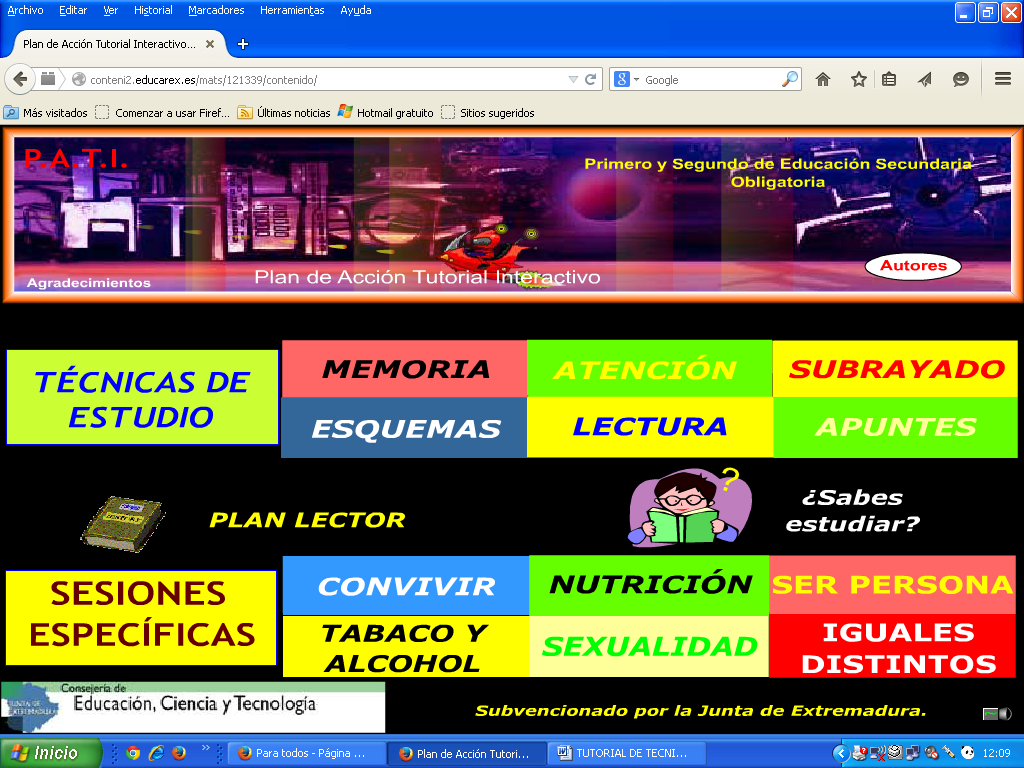 